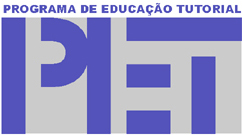 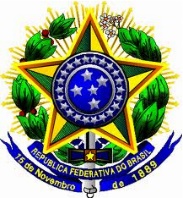 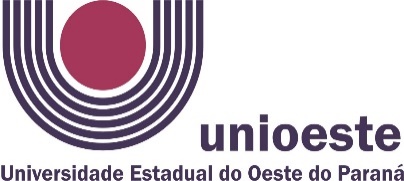 ANEXO I – EDITAL Nº 024/2023-PROGRADFORMULÁRIO DE INSCRIÇÃOCascavel, ______ de _______________ de 2023.___________________________________________Assinatura do(a) candidato(a)NOME:                                                                             DATA NASC._____/_______/______RG.:                          EXPEDIDO POR:                                        DATA: ______/_____/______CPF.:                                                   TÍTULO ELEITOR:LOTAÇÃO:REGIME DE TRABALHO:              (   )  TEMPO INTEGRAL                     (    )  TIDE   ENDEREÇO:                                                                                              Nº:COMPLEMENTO:                                                                                     BAIRRO:CIDADE:                                                               CEP:TELEFONE PARA CONTATO:TELEFONE CELULAR:E-MAIL:DADOS ACADÊMICOS:FORMAÇÃO:INSTITUIÇÃO:                                                           DATA DA COLAÇÃO:  ____/____/____PÓS-GRADUAÇÃO: (   ) MESTRADO               (   ) DOUTORADO                            (   ) CONCLUÍDO EM  ____/____/____                    (   ) EM ANDAMENTO.INSTITUIÇÃO: